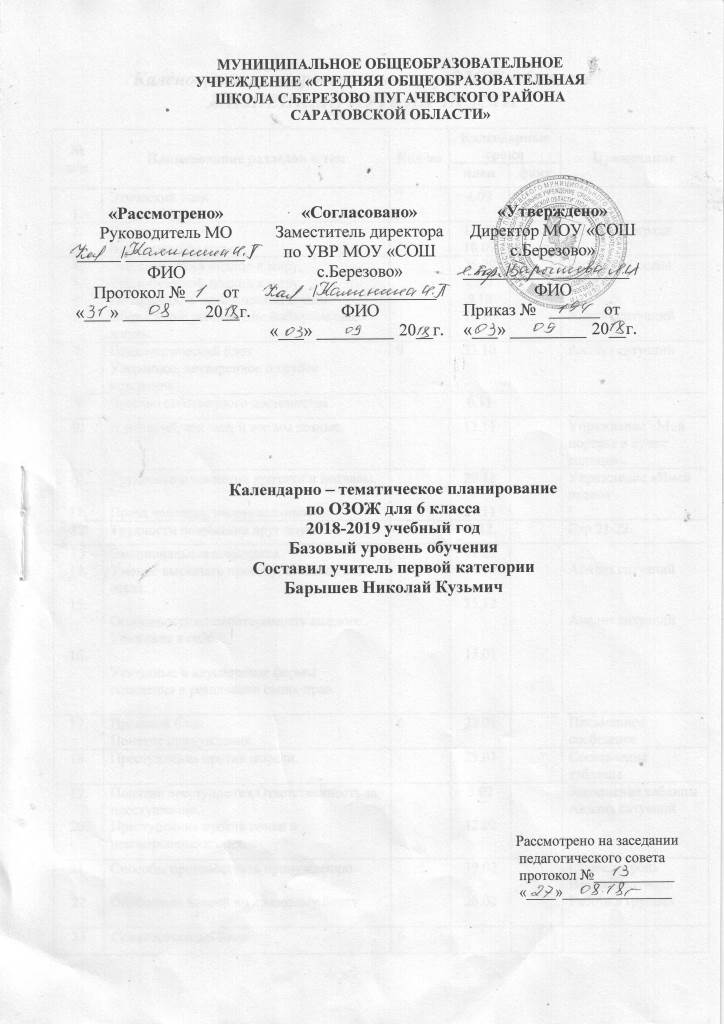 № п/пНаименование разделов и темКол-воКалендарные срокиКалендарные срокиПримечание№ п/пНаименование разделов и темКол-вопланфактПримечание1.Этический блокНепрерывность и цикличность жизни.76.092.3.Происхождение жизни на земле.  Цикличность жизни на земле.                        13.0920.09Запись в тетради4.5.67.Экологический подход к миру.Экологический подход к миру.Осознанность человеческой жизни.Обсуждение работы. Мы выбираем свою жизнь.25.092.109.1016.10Рассказ об осениЭссеАнализ ситуаций7Психологический блокУверенное, неуверенное и грубое поведение923.10Анализ ситуаций8Чувство собственного достоинства6.119.Я не такой, как  все, и все мы разные.13.11Упражнение «Мой портрет в лучах солнца»10.11.Трудности в принятии критики и похвалы.Права человека, несправедливость.20.1127.11Упражнение «Имей право»12Трудности понимания друг друга.4.12Cтр.21-221314.15.16.Эмоциональная поддержка.Умение высказать просьбу, согласие или отказ.Особенность и неповторимость каждого. Уважение к себе.Успешные и неуспешные формы поведения в реализации своих прав.11.1218.1225.1215.01Анализ ситуацийАнализ ситуаций17.Правовой блокПонятие принуждения.622.01Письменное сообщение18.Преступления против морали.29.01Составление таблицы19.20.Понятие преступления.Ответственность за преступление.Преступления против семьи и несовершеннолетних.5.0212.02Заполнение таблицыАнализ ситуаций21.22Способы противостоять принуждению.Обобщение знаний по правовому блоку19.0226.02СамоконтрольВзаимоконтрольРабота в группах23Семьеведческий блок Родословная. Принципы формирования родословной.65.0324Генеалогия своей семьи.12.03Индивидуальнаяработа с уч-ся25.Семейные реликвии.19.03Рассказ о семейных реликвиях26.Семейные традиции.2.04анкета27.Праздники. Виды праздников.9.04Групповая работа28.Понятие и значение семейных праздников.16.04Защита проектов29.Медико-гигиенический блок Иммунитет-фактор здорового образа жизни.623.04Индивид.задания30.Профилактика простудных заболеваний.30.04Подготовка сообщений31.Стресс.7.05Работа в группах32.Таинство появления человеческой жизни. Рождение ребёнка.14.0533.Гигиена физического воспитания. Закаливание.Профилактика нарушений осанки и искривления позвоночника.21.05Создание рекомендаций34.Повторение28.05